											Проект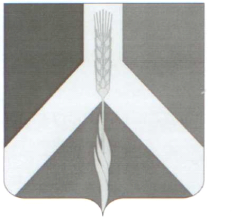 РОССИЙСКАЯ   ФЕДЕРАЦИЯСОВЕТ  ДЕПУТАТОВУсть - Багарякского сельского поселенияКунашакского муниципального района Челябинской областиРЕШЕНИЕ2 – го заседания  Совета депутатовУсть - Багарякского сельского поселенияшестого созывас. Усть - Багаряк«О внесении изменений и дополнений в Устав  Усть – Багарякского сельского поселения»Совет депутатов Усть - Багарякского сельского поселенияР Е Ш А Е Т:Внести в Устав Усть – Багарякского сельского поселения следующие изменения и дополнения:- в статье 23 «Гарантии для депутата Совета депутатов» дополнить пункт 1 подпунктом 1.1. следующего содержания:« 1.1. Депутат, осуществляющий полномочия на непостоянной основе, освобождается от выполнения производственных или служебных обязанностей по месту работы на время осуществления полномочий депутата. На этот период за депутатом сохраняется место работы (должность) и средняя заработная плата. Продолжительность указанного периода составляет два дня в месяц».Настоящее решение подлежит официальному опубликованию в сетевом издании «Официальный вестник Кунашакского муниципального района» (http://pravokunashak.ru) регистрация в качестве сетевого издания: Эл. № ФС 77-75580 от 19.04.2019 г., после его государственной регистрации в территориальном органе уполномоченного федерального органа исполнительной власти в сфере регистрации уставов муниципальных образований.3.Настоящее решение вступает в силу после его официального опубликования (обнародования) в соответствии с действующим законодательством.Председатель Совета депутатов                        Г.Б. Азнабаев